    Булінг та кібербулінг у підлітковому середовищі(батьківський лекторій)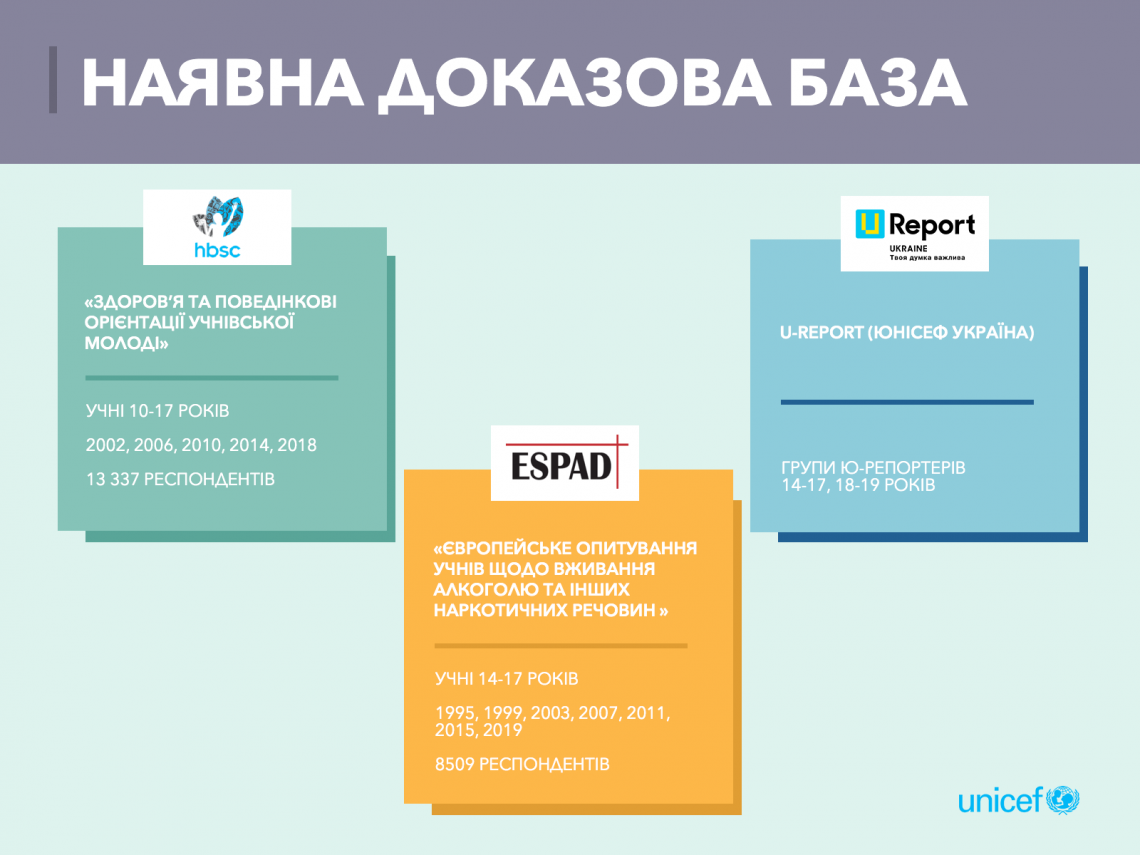 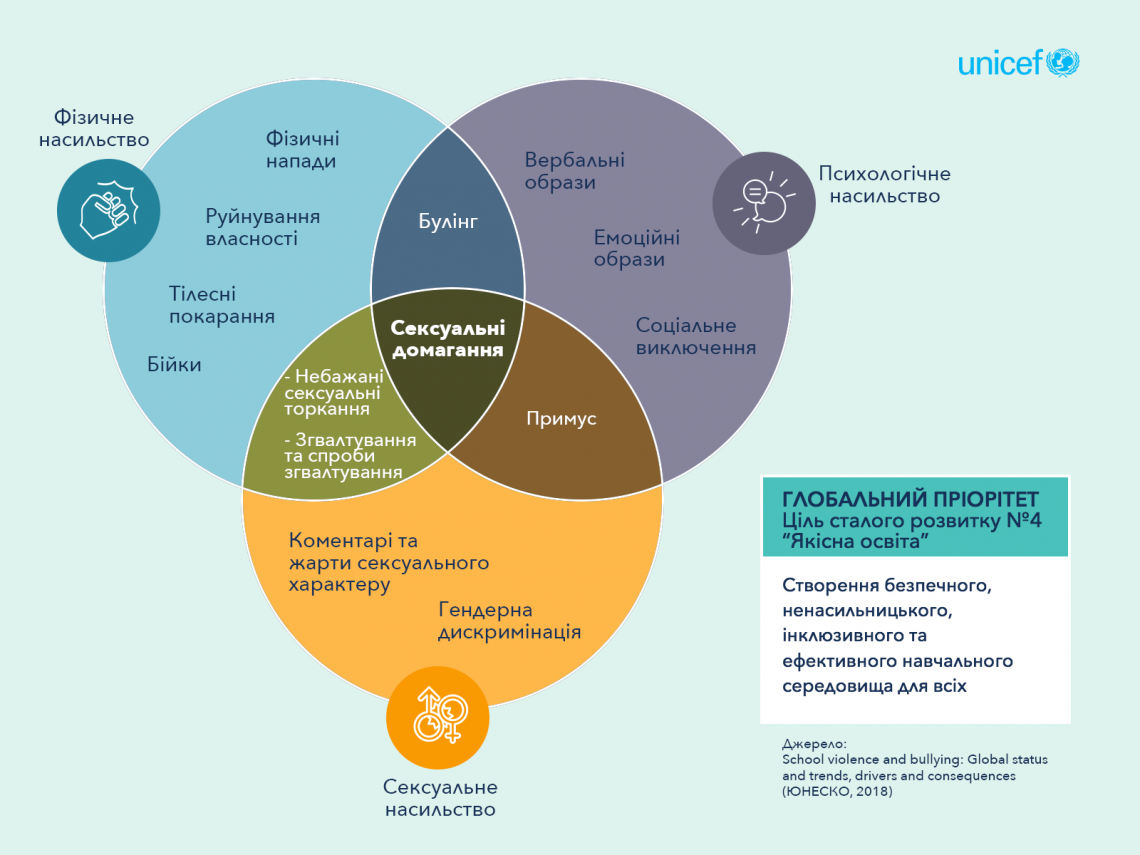 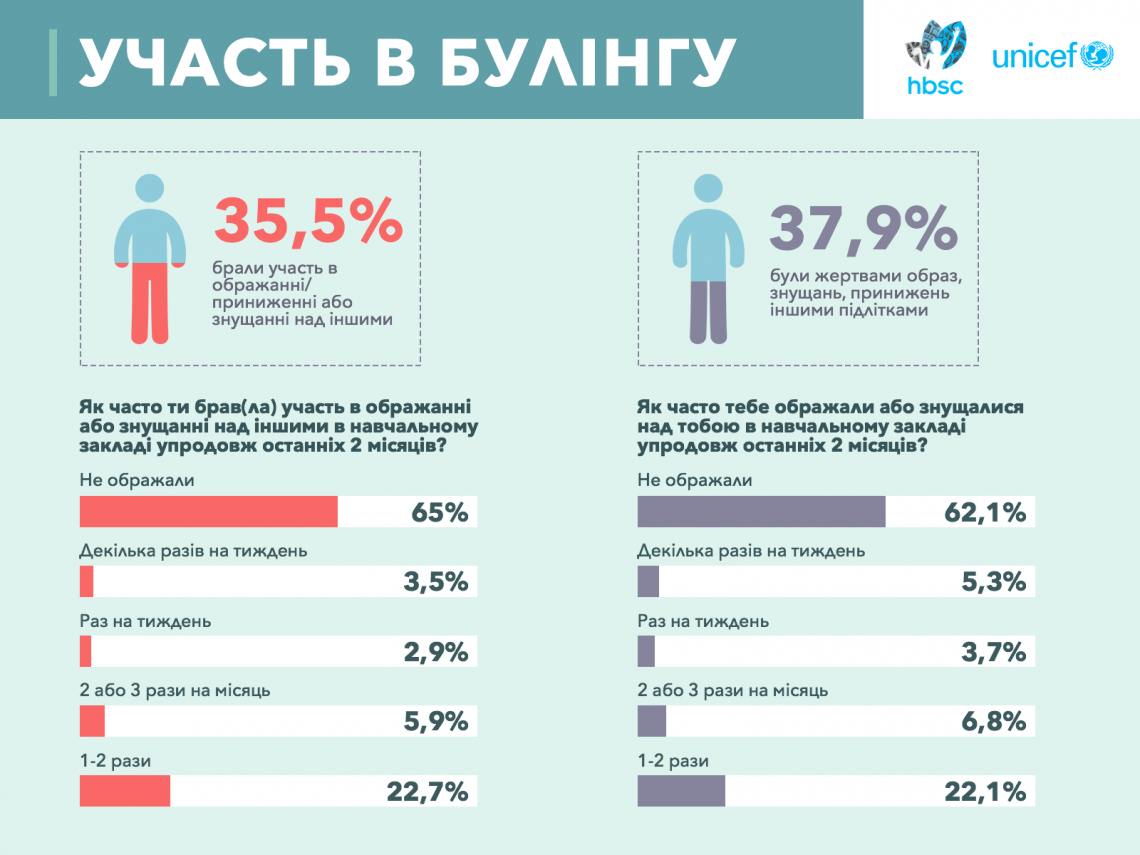 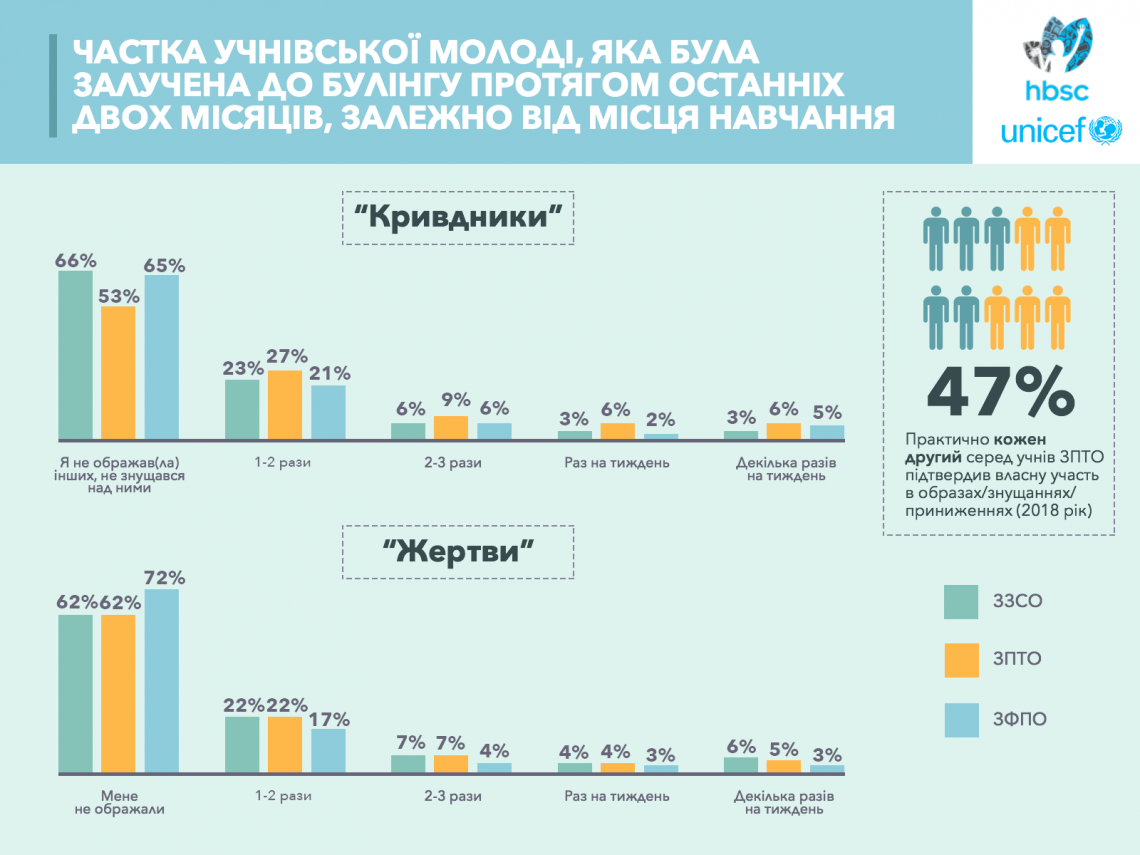 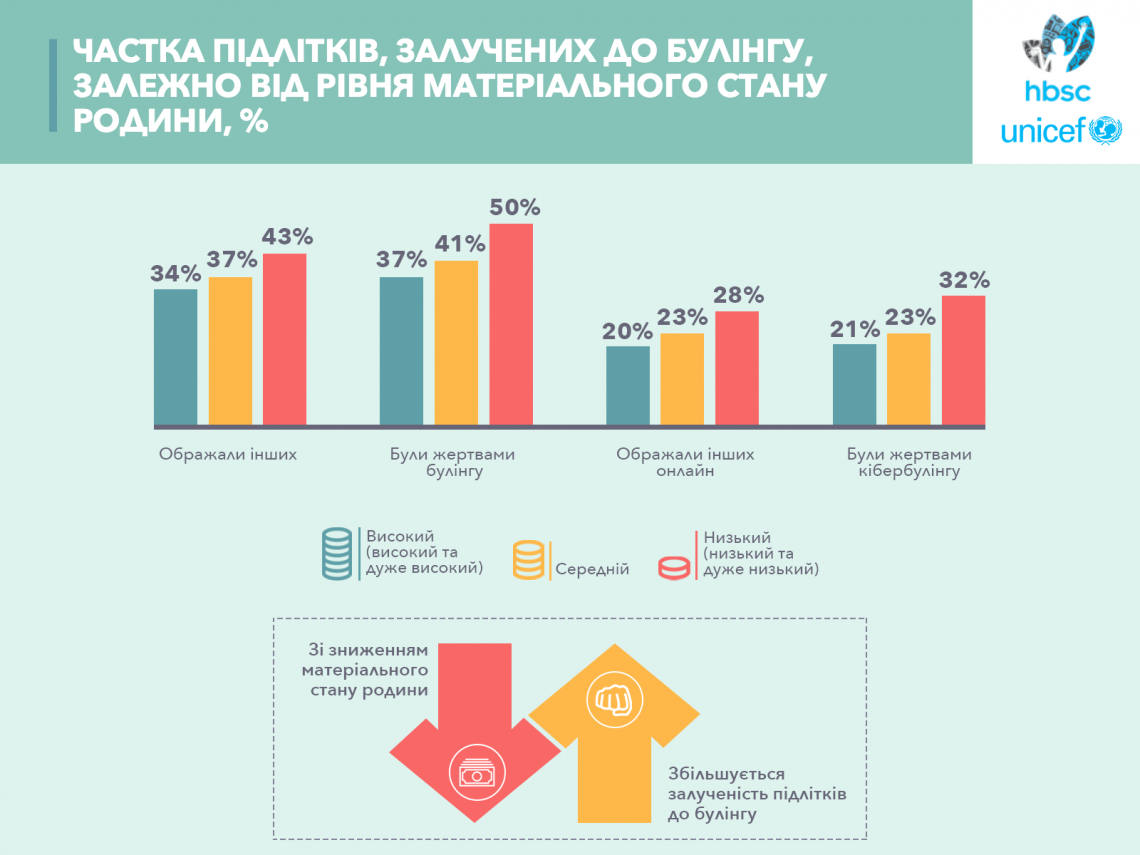 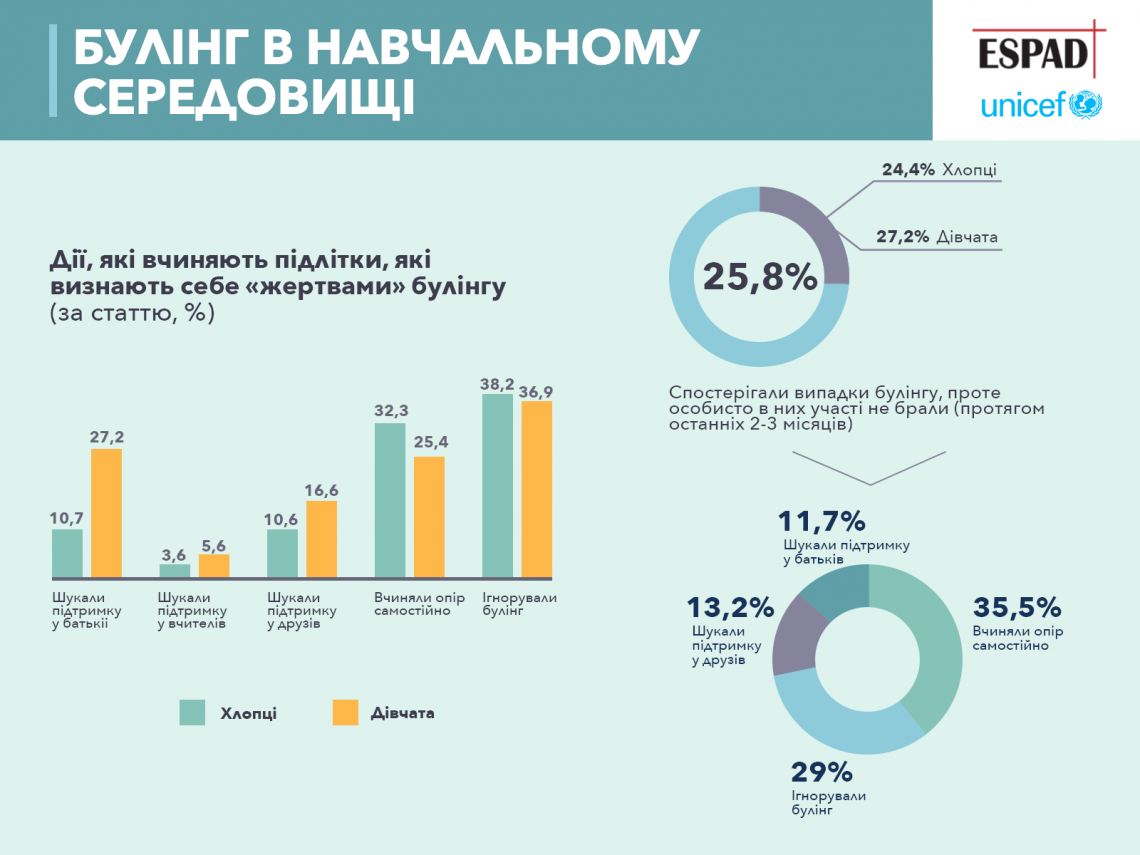 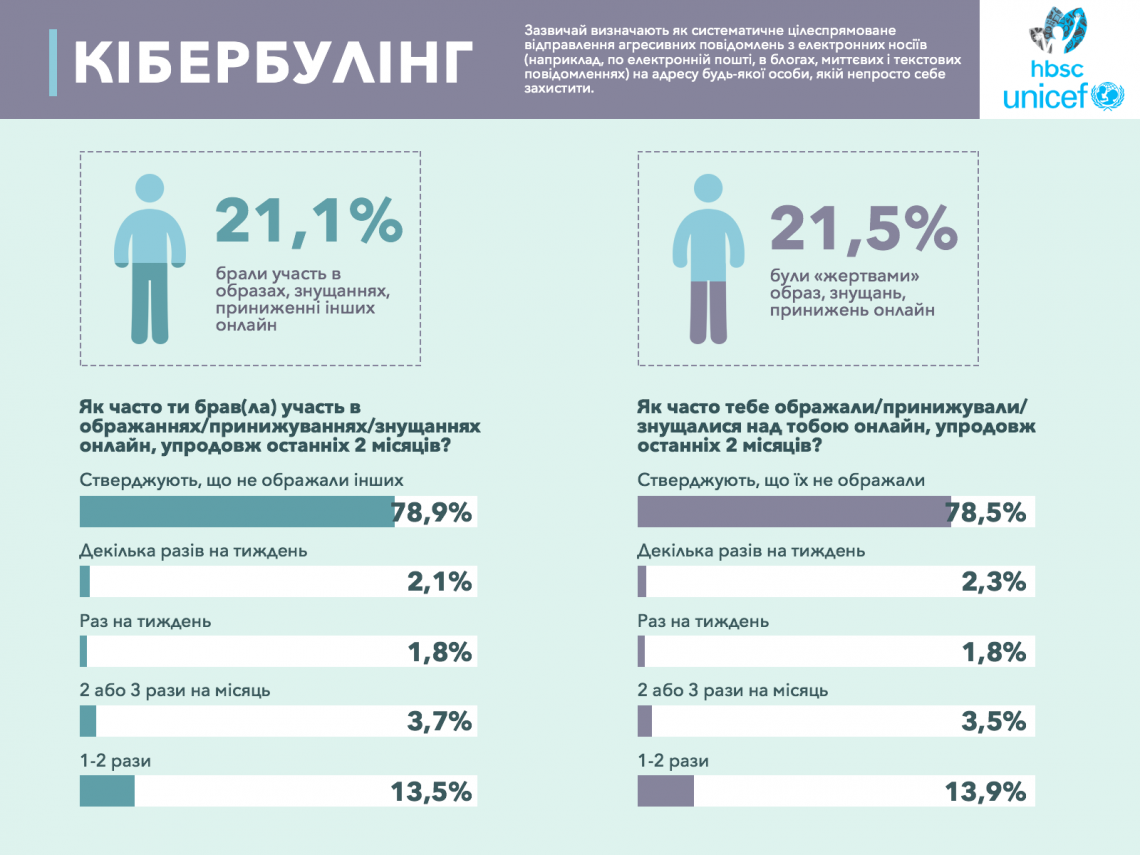 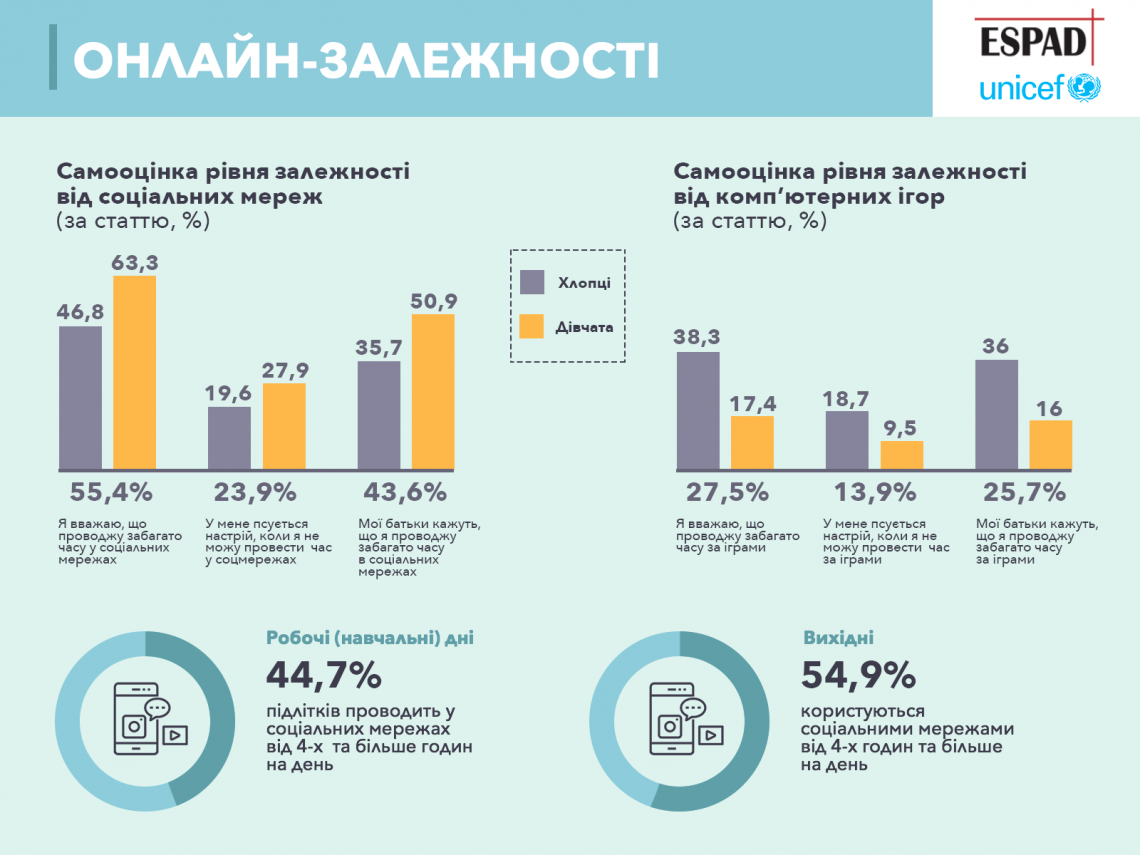 